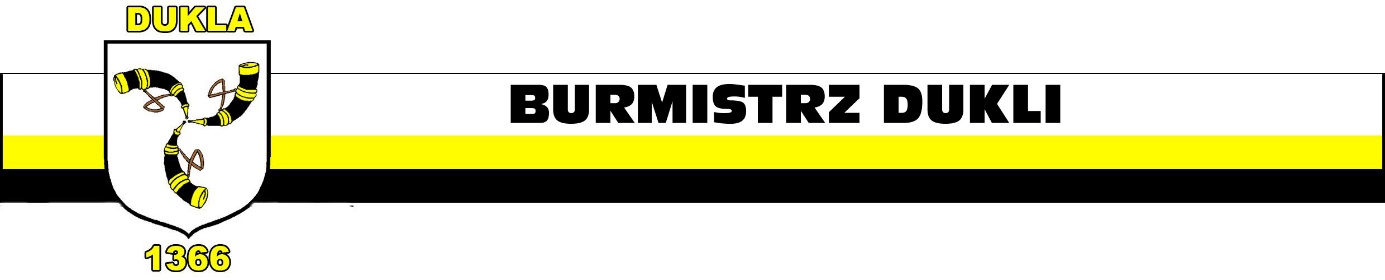 SPRAWOZDANIEZ REALIZACJI PROGRAMU WSPÓŁPRACYGMINY DUKLA Z ORGANIZACJAMI POZARZĄDOWYMIORAZ Z PODMIOTAMI, O KTÓRYCH MOWAW USTAWIE O DZIAŁALNOŚCI POŻYTKU PUBLICZNEGO I O WOLONTARIACIEza rok 2023Dukla 2024WstępProgram współpracy gminy Dukla z organizacjami pozarządowymi na rok 2023 został uchwalony dnia 29 listopada 2022 r. w sprawie uchwalenia rocznego " Programu Współpracy Gminy Dukla z organizacjami pozarządowym oraz podmiotami wymienionymi 
w art. 3 ust. 3 ustawy o działalności pożytku publicznego i o wolontariacie na rok 2023.W oparciu o program współpracy Gmina Dukla w 2023 roku udzieliła  organizacjom pozarządowym działającym na rzecz mieszkańców gminy  dotacje  na realizacje zadań publicznych  z zakresu kultury i ochrony dziedzictwa narodowego, organizacji czasu wolnego dzieciom i młodzieży w ramach przeciwdziałania uzależnieniom i patologiom społecznym,  dowozu dzieci niepełnosprawnych do placówki edukacyjno-wychowawczej, usług opiekuńczych, sportu.W ramach dotacji udzielonej organizacjom pozarządowym dowożone były  dwie osoby do ośrodka edukacyjnego do Krosna, a w zakresie usług opiekuńczych i specjalistycznych usług opiekuńczych wsparciem objętych zostało 67 osób w tym 3 osoby wymagających specjalistycznej opieki.Wsparcie finansowe  otrzymały również kluby sportowe działające w formie stowarzyszeń  uczestniczące w rozgrywkach organizowanych przez Polskie Związki Sportowe, bądź podmioty działające z ich upoważnienia. Dotacje na powyższy cel kluby otrzymały w trybie uchwały nr LXV/454/22 Rady Miejskiej w Dukli z dnia 22 grudnia 2022 r. w sprawie określenia warunków i trybu wsparcia finansowego rozwoju sportu w Gminie Dukla.Współpraca Gminy Dukla z organizacjami pozarządowymi miała również charakter niefinansowy  oparty na systemie wymiany informacji, wsparciu rzeczowym, lokalowym, prawnym.  W ramach tej współpracy organizacje informowane były o możliwości pozyskiwania środków finansowych spoza budżetu Gminy Dukla, otrzymywały wsparcie rzeczowe i lokalowe poprzez m.in.  nieodpłatne udostępnianie lokali na swoje przedsięwzięcia. Organizacjom użyczone są działki na prowadzenie działalności sportowo-rekreacyjnej tj.  Ludowemu Klubowi Sportowemu Iwełka Iwla, Ludowemu Klubowi Sportowemu Zorza Łęki Dukielskie, Stowarzyszeniu  Miłośników Równego „Równianie” ponadto Dukielskiemu Stowarzyszeniu Strzeleckiemu została oddana w użytkowanie wieczyste działka  nr 6/298 położona w miejscowości Dukla. Gmina Dukla jest członkiem wspierającym Towarzystwo na Rzecz Rozwoju Muzeum Kultury Łemkowskiej w Zyndranowej, na rzecz którego w 2023 roku opłaciła składkę członkowską w wysokości 24 815,00 zł oraz członkiem wspierającym Dukielskie Stowarzyszenie Strzeleckie.   Wskaźniki oceny realizacji programu współpracyOcenie realizacji programu współpracy za 2023 rok służyły następujące wskaźniki:Wskaźnik nr 1 - Liczba ogłoszonych otwartych konkursów ofert na realizację zadań publicznych Gminy DuklaNa podstawie programu  współpracy zostało ogłoszone 5 konkursów jeden konkurs na powierzenie realizacji zadań publicznych z zakresu przeciwdziałania uzależnieniom i patologiom społecznym , jeden konkurs na wsparcie realizacji zadań z zakresu kultury, sztuki, ochrony dóbr kultury  i ochrony dziedzictwa narodowego, jeden konkurs na powierzenie realizacji zadania pt. „ Dowóz dzieci niepełnosprawnych z terenu Gminy Dukla do Ośrodka Rehabilitacyjno-Edukacyjno- Wychowawczego w Krośnie”,  jeden konkurs na powierzenie realizacji zadań z zakresu powierzenia usług opiekuńczych 
i specjalistycznych usług opiekuńczych jeden konkurs na  realizację zadań z zakresu rozwoju sportu Do oceny ofert złożonych w drodze otwartych konkursów powoływana była komisja konkursowa. Wskaźnik nr 2 -  Liczba ofert złożonych w otwartych konkursach, w tym liczba organizacji :W drodze otwartych konkursów ofert ogłoszonych w trybie ustawy o działalności pożytku publicznego i o wolontariacie złożono 28  ofert  przez 23 organizacje  pozarządowe i podmioty określone w ustawie o pożytku publicznym i o wolontariacie.Oferty złożyły:Kółko Rolnicze w Łękach Dukielskich Towarzystwo na Rzecz Rozwoju Muzeum Kultury Łemkowskiej Dukielski Uniwersytet III Wieku kultura   Zjednoczenie Łemków   Stowarzyszenie Inicjatyw Kulturalno-Ekologicznych Animare    Stowarzyszenie Razem Lepiej    Stowarzyszenie na rzecz Rozwoju Wsi Karpackiej Karpatka  Stowarzyszenie Kulturalno-Rekreacyjne Jedność Stowarzyszenie Miłośników Równego „Równianie”Koło Gospodyń Wiejskich w JasionceOchotnicza Straż Pożarna w Łękach DukielskichRegionalny Związek Rolników, Kółek i Organizacji RolniczychStowarzyszenie Teodorówka Razem Towarzystwo Przyjaciół Dzieci Stowarzyszenie na Rzecz Rozwoju Wsi Wietrzno Wiatr Uczniowski Klub Sportowy Miejskiego Ośrodka Sportu i Rekreacji  „DUKLA”Stowarzyszenie Wspólna SzkołaStowarzyszenie Rozwoju Wsi Tylawy i Okolic Razem LepiejKoło Gospodyń Wiejskich w NadoluChorągiew Podkarpacka Związku Harcerstwa Polskiego Polski Komitet Pomocy SpołecznejPolskie Stowarzyszenia na Rzecz Osób z  Niepełnosprawnością Intelektualną Koło w KrośnieKoło Gospodyń Wiejskich w Łękach Dukielskich W konkursie na zadania z zakresu rozwoju sportu złożono 10 wniosków przez 8 organizacji Uczniowski Klub Sportowy Miejskiego Ośrodka Sportu i Rekreacji  „DUKLA”Klub Sportowy Przełęcz Dukla Ludowy  Klub Sportowy Zorza Łęki DukielskieUczniowski Klub Sportowy w Łękach DukielskichKrośnieński Klub Karate Kyokushin Karate Ludowy Klub Sportowy Iwełka IwlaUczniowski Klub Sportowy Rekord w IwliStowarzyszenie Sportowe Oldboys DuklaWskaźnik nr 3-  Liczba zawartych umów na realizację zadań publicznych, w tym liczba organizacji:  Gmina Dukla zawarła:25 umów z  podmiotami, które przystąpiły do konkursów w trybie ustawy 
o działalności pożytku publicznego i o wolontariacie, 2 umowy w trybie tzw. małych grantów, 9 umów w trybie konkursowym i 2 umowy w trybie małych grantów na podstawie  uchwały nr LXV/454/22 Rady Miejskiej w Dukli z dnia 22 grudnia 2022 r. w sprawie określenia warunków i trybu wsparcia finansowego rozwoju sportu w Gminie DuklaUmowy  zawarto z następującymi podmiotami:Kółko Rolnicze w Łękach Dukielskich Dukielski Uniwersytet III Wieku Towarzystwo na Rzecz Rozwoju Muzeum Kultury Łemkowskiej Stowarzyszenie Inicjatyw Kulturalno-Ekologicznych Animare Stowarzyszenie Razem LepiejStowarzyszenie na rzecz Rozwoju Wsi Karpackiej Karpatka Towarzystwo Przyjaciół Dzieci Stowarzyszenie na Rzecz Rozwoju Wsi Wietrzno Wiatr Uczniowski Klub Sportowy Miejskiego Ośrodka Sportu i Rekreacji  „DUKLA”- Stowarzyszenie Wspólna SzkołaPolski Komitet Pomocy Społecznej Polskie Stowarzyszenia na Rzecz Osób z  Niepełnosprawnością Intelektualną Koło w KrośnieKlub Sportowy Przełęcz DuklaStowarzyszenie Sportowe Oldboys DuklaLudowy  Klub Sportowy Zorza Łęki Dukielskie Krośnieński Klub Karate KyokushinUczniowski Klub Sportowy w Łękach Dukielskich Uczniowski Klub Sportowy Rekord w IwliLudowy Klub Sportowy Iwełka Iwla Regionalny Związek Rolników, Kółek i Organizacji RolniczychKoło Gospodyń Wiejskich w Łękach Dukielskich Koło Gospodyń Wiejskich w NadoluStowarzyszenie Kulturalno-Rekreacyjne JednośćChorągiew Podkarpacka Związku Harcerstwa Stowarzyszenie Wsi Tylawy i Okolic „Razem Lepiej”Zjednoczenie Łemków Stowarzyszenie Teodorówka Razem Wskaźnik nr 4 Liczba umów, które nie zostały zrealizowane lub zostały rozwiązane przez gminę z przyczyn zależnych od organizacji – 0 Wskaźnik nr 5 Beneficjenci realizowanych zadań: realizowane zadania wykonywane były na rzecz mieszkańców Gminy DuklaWskaźnik nr 6 Wielkość własnego wkładu finansowego  i pozafinansowego organizacji w realizację zadań publicznych: Wkład finansowy( własny lub innych źródeł tj. z poza budżetu Gminy Dukla)  organizacji realizujących zadania publiczne na rzecz mieszkańców Gminy Dukla wynosił  
87 957,53 zł pozafinansowy  w wysokości 17 045,60 złWskaźnik nr 7: Wysokość kwot udzielonych dotacji w poszczególnych obszarach:Przeciwdziałanie uzależnieniom i patologiom społecznym w trybie konkursowym 
i pozakonkursowym- 63 434,00 złKultura i ochrona dziedzictwa narodowego –38 000,00 w trybie konkursowym Pomoc społeczna:  na usługi opiekuńcze –458 221,50 zł na specjalistyczne usługi opiekuńcze -38 610,00 w trybie konkursowymDowóz dziecka niepełnosprawnego do Ośrodka Edukacyjno-Wychowawczego do Krosna -22 500,00 zł w trybie konkursowymSport : 146 500,00 zł  w trybie  uchwały nr LXV/454/22 Rady Miejskiej w Dukli z dnia 
22 grudnia 2022 r. w sprawie określenia warunków i trybu wsparcia finansowego rozwoju sportu w Gminie DuklaKluby sportowe z terenu Gminy Dukla wspierane były również  finansowo przez Miejski Ośrodek Sportu i Rekreacji w Dukli w wysokości 182 032,36 zł Na konto Gminy Dukla z tytułu niewykorzystanej kwoty dotacji bądź niezrealizowania zadania  wpłynęła łączna kwota w wysokości   2 869,01 zł Wskaźnik nr 8:  Liczba ofert wspólnych złożonych przez organizację: 0Wskaźnik nr 9: Liczba projektów prawa miejscowego stanowionych przez Radę, konsultowanych przez organizacjęOrganizacje pozarządowe z terenu Gminy Dukla uczestniczyły w opracowaniu Programu Współpracy  Gminy Dukla z organizacjami pozarządowymi na 2024 rok.Z terenu Gminy Dukla zarejestrowanych jest :w Krajowym Rejestrze Sądowym 63 organizacji w tym 10 jest w fazie  likwidacji,w rejestrze stowarzyszeń zwykłych prowadzonym przez Starostwo Powiatowe 
w Krośnie  jest 3 stowarzyszenia ,w ewidencji uczniowskich klubów sportowych prowadzonym przez Starostwo Powiatowe w Krośnie  jest 6  klubów sportowych w tym 2 w likwidacji    w ewidencji klubów sportowych, których statuty nie przewidują prowadzenia działalności gospodarczej prowadzonym również przez Starostwo Powiatowe w Krośnie jest 5 klubów  w Agencji Restrukturyzacji i Modernizacji Rolnictwa  jest 7 Koła Gospodyń Wiejskich natomiast 8 Kół Gospodyń Wiejskich jest wyłącznie  w strukturach Regionalnego Związku Rolników, Kółek i Organizacji Rolniczych .Dukla, dnia 8  kwietnia 2024 roku 				Sporządziła: Barbara Pudło